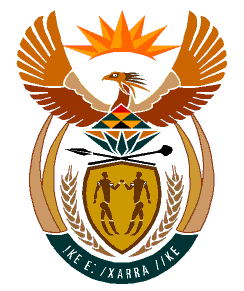 MINISTRYHUMAN SETTLEMENTS	REPUBLIC OF SOUTH AFRICA 	Private Bag X645, Pretoria, 0001. Tel: (012) 421 1309, Fax: (012) 341 8513  Private Bag X9029, Cape Town, 8000. Tel (021) 466 7603, Fax: (021) 466 3610 NATIONAL ASSEMBLYQUESTION FOR WRITTEN REPLYQUESTION NUMBER: PQ 1851 (NW2102E)DATE OF PUBLICATION: 19 MAY 20231851.Mr L Mphithi (DA) to ask the Minister of Human Settlements: Whether the institutional subsidies that were awarded by her department to the successful applicants residing in Howell Road have been paid to a certain company (name furnished); if not, why not, if so, on what date were the subsidy payments made? REPLYThe KwaZulu-Natal Department of Human Settlements approved and signed a contract with First Metro Housing Company in March 2001 to build 213 institutional housing units in Ethekwini Municipality. The project claims were processed between January 2002 to March 2006 in the amount of R 4,785,725.10.Attached are the project claims related to the Howell Road Project.